SKH LAM WOO 聖 公 會 林 護 紀 念 中 學397 KWAI SHING CIRCUIT, KWAI CHUNG, N.T., H.K.TEL: 2420 8893 & 2420 8894      FAX: 2420 5850Donor Particulars捐款人資料：Donation捐款:Donation Amount and Method 捐贈金額及方法：Please send the form to the school with a crossed cheque by post.請將本表格連同劃線支票以郵寄方式寄回本校。Thank You for Your Generous Donation!謝謝您的捐贈！Name (Mr./Mrs./Ms.):姓名（先生/太太/女士）：(English英文)(English英文)Name (Mr./Mrs./Ms.):姓名（先生/太太/女士）：(Chinese中文)(Chinese中文)Phone Number電話號碼：Phone Number電話號碼：Fax Number傳真號碼：E-mail電郵：E-mail電郵：E-mail電郵：Correspondence Address聯絡地址：Correspondence Address聯絡地址：Correspondence Address聯絡地址：Affiliation with the school與學校關係：Affiliation with the school與學校關係：Affiliation with the school與學校關係：Alumnus (Year of Graduation)校友（畢業年份）：_______________Alumnus (Year of Graduation)校友（畢業年份）：_______________Alumnus (Year of Graduation)校友（畢業年份）：_______________Parent (Name of Student/Year of Graduation/Class)家長（學生姓名／畢業年份／班別）: ______________________________Parent (Name of Student/Year of Graduation/Class)家長（學生姓名／畢業年份／班別）: ______________________________Parent (Name of Student/Year of Graduation/Class)家長（學生姓名／畢業年份／班別）: ______________________________Staff教職員Others (Please specify)其他（請註明_______________）Others (Please specify)其他（請註明_______________）I would like to designate my donation for本人願意將捐款撥入General Endowment Fund發展基金Leadership and Service Endowment Fund領袖訓練及服務基金Music Endowment Fund音樂基金Sports Endowment Fund體育基金Other areas to discuss with the school與學校商討其他項目Crossed Cheque (Payable to ‘THE IMC OF SKH LAM WOO MEMORIAL SECONDARY SCHOOL’) 劃線支票（抬頭請註明「聖公會林護紀念中學法團校董會」）Cheque Number支票號碼：Crossed Cheque (Payable to ‘THE IMC OF SKH LAM WOO MEMORIAL SECONDARY SCHOOL’) 劃線支票（抬頭請註明「聖公會林護紀念中學法團校董會」）Cheque Number支票號碼：HK$港幣Bank銀行名稱：Receipt needed需要收據Yes, Name on Receipt需要，收據姓名______________________________No不需要Receipt needed需要收據Yes, Name on Receipt需要，收據姓名______________________________No不需要Donation of HK$100 or above is tax deductible with an official receipt which will be sent to your mailing address in due course.  As for the donation for naming of classrooms and special rooms, please contact Ms. Jo Chu at 24208893 for details. 捐贈金額港幣$100以上可憑正式收據申請扣減稅項，正式收據將郵寄至閣下之聯絡地址。有關命名課室或特別室的認捐，歡迎致電24208893聯絡校務處朱小姐查詢。Donation of HK$100 or above is tax deductible with an official receipt which will be sent to your mailing address in due course.  As for the donation for naming of classrooms and special rooms, please contact Ms. Jo Chu at 24208893 for details. 捐贈金額港幣$100以上可憑正式收據申請扣減稅項，正式收據將郵寄至閣下之聯絡地址。有關命名課室或特別室的認捐，歡迎致電24208893聯絡校務處朱小姐查詢。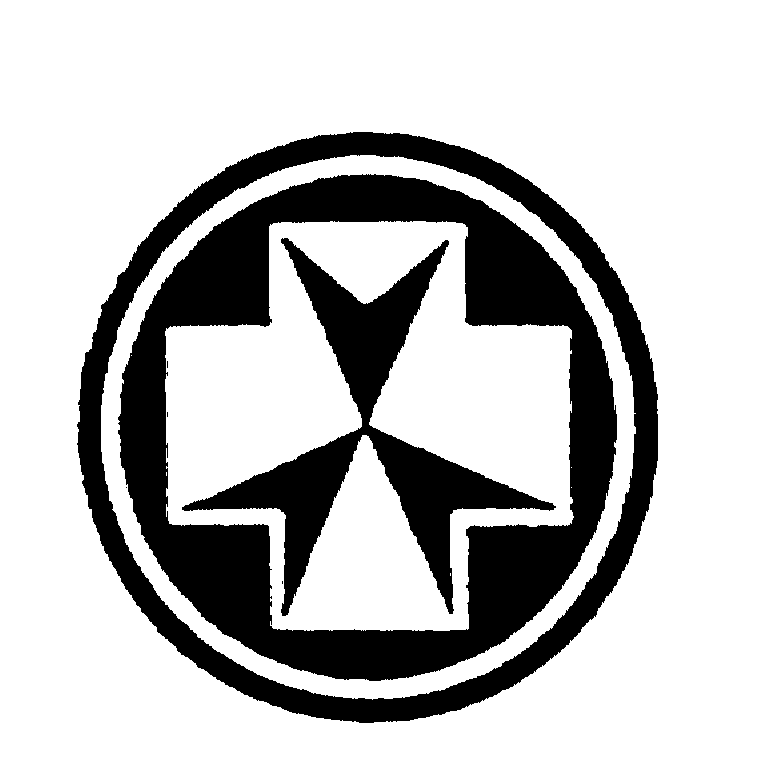 